Федеральное агентствопо техническому регулированию и метрологииСистема стандартов по информации,библиотечному и издательскому делуБиблиографическая ссылка на электронные документы, размещенные в информационно-телекоммуникационных сетяхОбщие требования к оформлениюИздание официальноеМоскваCтандартинформ2021Предисловие1 РАЗРАБОТАН Федеральным государственным бюджетным учреждением науки Институт информации по общественным наукам Российской академии наук, Федеральным государственным бюджетным учреждением науки Всероссийский институт научной и технической информации Российской академии наук, Федеральным государственным унитарным предприятием «Информационное телеграфное агентство России (ИТАР-ТАСС)» филиал «Российская книжная палата», Федеральным государственным бюджетным учреждением «Российская национальная библиотека».2 ВНЕСЕН Техническим комитетом по стандартизации ТК 191 «Научно-техническая информация, библиотечное и издательское дело».3 УТВЕРЖДЕН И ВВЕДЕН В ДЕЙСТВИЕ Приказом Федерального агентства по техническому регулированию и метрологии от4 ВВЕДЕН ВПЕРВЫЕПравила применения настоящего стандарта установлены в ГОСТ Р 1.0–2012 (раздел 8). Информация об изменениях к настоящему стандарту публикуется в ежегодном (по состоянию на 1 января текущего года) информационном указателе «Национальные стандарты», а официальный текст изменений и поправок – в ежемесячном информационном указателе «Национальные стандарты». В случае пересмотра (замены) или отмены настоящего стандарта соответствующее уведомление будет опубликовано в ближайшем выпуске ежемесячного информационного указателя «Национальные стандарты». Соответствующая информация, уведомление и тексты размещаются в информационной системе общего пользования – на официальном сайте Федерального агентства по техническому регулированию и метрологии в сети Интернет (gost.ru).© Стандартинформ, 2021Настоящий стандарт не может быть полностью или частично воспроизведен, тиражирован и распространён в качестве официального издания без разрешения Федерального агентства по техническому регулированию и метрологии.ВведениеНастоящий стандарт вводится в целях унификации правил составления библиографической ссылки при упоминании и цитировании документов, размещенных в информационно-телекоммуникационных сетях.Настоящий стандарт разработан на основе правил Международного стандартного библиографического описания - консолидированное издание «ISBD (International Standard Bibliographic Description)» и ISO 690:2010 Information and documentation — Guidelines for bibliographic references and citations to information resources. Включает общие правила цитирования и упоминания, адаптированные к отечественной практике библиографирования.Положения, касающиеся правил приведения элементов библиографического описания, в тексте настоящего стандарта приведены в следующей последовательности: общие положения, применимые ко всем документам (публикациям); специальные положения, конкретизирующие правила составления библиографической ссылки отдельных видов электронных документов (публикаций) или содержит собой исключения из общего правила.При необходимости получения более детальных сведений рекомендуется обращаться к национальным стандартам на библиографическое описание.Настоящий стандарт исходит из следующих положений:- библиографическая ссылка на электронный документ призвана определить его индивидуальные характеристики как самостоятельного объекта, вне зависимости от источника происхождения (оригинальная публикация или републикация);- библиографическая ссылка содержит библиографические сведения о цитируемом, рассматриваемом или упоминаемом электронном документе (его составной части или группе документов), необходимые и достаточные для его общей характеристики, идентификации и поиска.Указание того, какие электронные документы можно или нельзя цитировать, или описание рисков, связанных, например, с цитированием социальных сетей, не входят в сферу действия настоящего стандарта.
СодержаниеОбласть примененияНормативные ссылкиТермины и определенияОбъекты составления библиографической ссылкиВиды библиографической ссылки на электронные документыИсточник информации для составления библиографической ссылкиБиблиографическая запись ссылки на электронный документБиблиографическая ссылка на составную часть электронного документа Особенности оформления библиографических ссылок на отдельные виды электронных документовНАЦИОНАЛЬНЫЙ СТАНДАРТ РОССИЙСКОЙ ФЕДЕРАЦИИСистема стандартов по информации, библиотечному и издательскому делуБиблиографическая ссылка на электронные документы, размещенные в информационно-телекоммуникационных сетях.Общие требования к оформлениюSystem of standards on information, librarianship and publishing.Bibliographic references on electronic documents in information and telecommunications networks. General requirements for presentationДата введения – 2021–00–001 Область примененияНастоящий стандарт устанавливает общие правила составления библиографической ссылки на электронные документы, размещенные в информационно-телекоммуникационных сетях.Настоящий стандарт предназначен для использования при оформлении библиографической ссылки в отечественных изданиях и публикациях. При публикации в зарубежных изданиях библиографическая ссылка оформляется в соответствии со стандартами и правилами, принятыми для конкретного издания. В отдельных случаях некоторые положения стандарта могут быть скорректированы по требованию издающей организации, согласно ее внутренним правилам оформления публикации.Стандарт не рассматривает вопрос о сохранении и повторной доступности электронного документа по указанному в ссылке электронному адресу (унифицированный указатель ресурса – URL).Настоящим стандартом не рассматривает случаи, требующие установления специальных программ на отдельные компьютеры пользователей информационно-телекоммуникационных сетей, например, для укорачивания URL, создания автоматизированного библиографического списка и иных индивидуальных действий.Настоящий стандарт предназначен для авторов научных публикаций, редакторов и издателей.2 Нормативные ссылкиВ настоящем стандарте использованы нормативные ссылки на следующие стандарты:ГОСТ 2.051 Единая система конструкторской документации. Электронные документы. Общие положения;ГОСТ 7.11 (ИСО 832:1994) Система стандартов по информации, библиотечному и издательскому делу. Библиографическая запись. Сокращение слов и словосочетаний на иностранных европейских языках;ГОСТ 7.60 Система стандартов по информации, библиотечному и издательскому делу. Издания. Основные виды. Термины и определения;ГОСТ 7.69 Система стандартов по информации, библиотечному и издательскому делу. Аудиовизуальные документы. Основные термины и определения;ГОСТ 7.70 Система стандартов по информации, библиотечному и издательскому делу. Описание баз данных и машиночитаемых информационных массивов. Состав и обозначение характеристик;ГОСТ 7.80 Система стандартов по информации, библиотечному и издательскому делу. Библиографическая запись. Заголовок. Общие требования и правила составления;ГОСТ 7.82 Система стандартов по информации, библиотечному и издательскому делу. Библиографическая запись. Библиографическое описание электронных ресурсов. Общие требования и правила составления;ГОСТ Р 7.0.3 Система стандартов по информации, библиотечному и издательскому делу. Издания. Основные элементы. Термины и определения;ГОСТ Р 7.0.4 Система стандартов по информации, библиотечному и издательскому делу. Издания. Выходные сведения. Общие требования и правила оформления;ГОСТ Р 7.0.5 Система стандартов по информации, библиотечному и издательскому делу. Библиографическая ссылка. Общие требования и правила составления;ГОСТ Р 7.0.7 Система стандартов по информации, библиотечному и издательскому делу. Статьи в журналах и сборниках. Издательское оформление;ГОСТ Р 7.0.12 Система стандартов по информации, библиотечному и издательскому делу. Библиографическая запись. Сокращение слов и словосочетаний на русском языке. Общие требования и правила;ГОСТ Р 7.0.83 Система стандартов по информации, библиотечному и издательскому делу. Электронные издания. Основные виды и выходные сведения;ГОСТ Р 7.0.95 Система стандартов по информации, библиотечному и издательскому делу. Электронные документы. Основные виды, выходные сведения, технологические характеристики;ГОСТ Р 7.0.100 Система стандартов по информации, библиотечному и издательскому делу. Библиографическая запись. Библиографическое описание. Общие требования и правила составления.Примечание — При пользовании настоящим стандартом целесообразно проверить действие ссылочных стандартов в информационной системе общего пользования – на официальном сайте Федерального агентства по техническому регулированию и метрологии в сети Интернет или по ежегодному информационному указателю «Национальные стандарты», который опубликован по состоянию на 1 января текущего года, и по выпускам ежемесячного информационного указателя «Национальные стандарты» за текущий год. Если заменен ссылочный стандарт, на который дана недатированная ссылка, то рекомендуется использовать действующую версию этого стандарта с учетом всех внесенных в данную версию изменений. Если заменен ссылочный стандарт, на который дана датированная ссылка, то рекомендуется использовать версию этого стандарта с указанным выше годом утверждения (принятия). Если после утверждения настоящего стандарта в ссылочный стандарт, на который дана датированная ссылка, внесено изменение, затрагивающее положение, на которое дана ссылка, то это положение рекомендуется применять без учета данного изменения. Если ссылочный стандарт отменен без замены, то положение, в котором дана ссылка на него, рекомендуется применять в части, не затрагивающей эту ссылку.3 Термины и определенияВ настоящем стандарте применены термины по ГОСТ 7.60, ГОСТ 69, ГОСТ Р 7.0.83, ГОСТ Р 7.0.93, ГОСТ Р 7.0.95, а также следующие термины с соответствующими определениями:3.1 библиографическая ссылка: Совокупность библиографических сведений о цитируемом, рассматриваемом или упоминаемом документе, необходимых для его идентификации и поиска [ГОСТ 7.0].3.2 версия электронного документа: Формально идентифицированное качественное состояние содержания электронного документа на определённой стадии (этапе) его разработки, содержащее дополнительные или обновленные материалы [ГОСТ Р 7.0.95].3.3 главная панель сайта: Часть пользовательского интерфейса, позволяющая осуществлять поиск по рубрикам и иным точкам доступа сайта.3.4 знак предписанной пунктуации: Условное обозначение для отдельного элемента библиографической записи, не несущее грамматической нагрузки.3.5 идентификатор электронного документа: Признак электронного документа, который однозначно определяет документ [ГОСТ Р 7.0.95].3.6 интегрируемый документ: Документ, представляющий собой совокупность отдельных сообщений, логически связанных между собой либо общей темой (энциклопедия), либо общим произведением (статья и комментарии к ней в социальных сетях).3.7 мультимедийный документ: Электронное издание, в котором элементы различной природы основной информации воспроизводятся взаимосвязанно при помощи соответствующей программной оболочки [ГОСТ Р 7.0.83].3.8 объект библиографической ссылки: Документ, публикация, цитируемая или упоминаемая в работе.3.9 произведение: Документ, являющийся продуктом интеллектуального или художественного творчества, обладающий интеллектуальным или художественным содержанием [ISO 690].3.10 републикация: Электронный документ, созданный посредством воспроизведения (копирования) аналогового документа и введенный в общественный оборот посредством информационно-телекоммуникационных сетей.3.11 титульная панель электронного документа: Условная первая страница документа, на которой размещены сведения об авторах, названии документа, источник первичного опубликования (для републикаций).3.12 унифицированный указатель ресурса (Uniform Resource Locator - URL): Механизм локатора ресурсов для идентификации документов в информационно-телекоммуникационой сети путем указания адреса ресурса и используемого протокола доступа [ISO 690].3.13 условная страница электронного документа: Логически определенный блок информации в электронном документе, визуально соответствующий странице аналогового документа, применяется при оформлении цитаты в отсутствии пагинации в цитируемом документе.3.14 цифровой идентификатор объекта (DOI): Стандартизированная строка для идентификации физического, цифрового или абстрактного объекта и обеспечения постоянного размещения объекта или информации о нем [ISO 690].3.15 электронный документ: Документ в цифровой форме, для использования которого необходимы средства вычислительной техники или иные специализированные устройства для воспроизведения текста, звука, изображения [ГОСТ Р 7.0.83].3.16 электронный объект: Совокупность электронных данных различной степени организованности (произведение, набор данных, графические модели, символы).3.17 электронный ресурс: Совокупность данных или документов в цифровой форме и поддерживающие их программно-технологические средства [ГОСТ Р 7.0.94].4 Объекты составления библиографической ссылки4.1 Объектами составления библиографической ссылки являются все виды электронных документов, опубликованные впервые в информационно-телекоммуникационных сетях, не имеющие печатных аналогов, републикации, интегрируемые и мультимедийные электронные документы, электронные информационные ресурсы (включая программное обеспечение и базы данных), группы однородных и разнородных документов, а также их составные части.Примечание - В соответствии с требованиями ГОСТ 7.82 материалы, содержащиеся в электронных ресурсах свободного доступа, считаются опубликованными. Неопубликованными электронными документами считаются документы, не предназначенные для общественного использования (переписка по электронной почте, документы на отдельных компьютерах и т. д.). Электронные документы, доступные в составе генерируемых ресурсов, относятся к опубликованным.Объектом библиографической ссылки является любая версия электронного документа при условии ее четкой идентификации и однозначного позиционирования в информационно-телекоммуникационных сетях.4.2 Объектом библиографической ссылки могут быть следующие электронные документы (их фрагменты) и данные:- исследовательские данные;- реплика в каналах коммуникации (чат, форум);- составная часть интегрируемого документа;- информационный блок в справочнике, энциклопедии;- фрагмент документа, в том числе мультимедийного;- группа документов;- информационный ресурс (сайт, портал);- компьютерные программы.5 Виды библиографической ссылки на электронные документы5.1 В зависимости от целей различают цитирование документа или упоминание документа.5.1.1 Цитированием является точное воспроизведение в любой знаковой форме какого-либо текста с указанием библиографических сведений источника информации. Цитирование оформляют по ГОСТ Р 7.0.5.5.1.2 Упоминание документа не предполагает точного воспроизведения исходного текста. В этом случае приводят библиографические сведения об объекте ссылки без дополнительного оформления приводимого текста.5.2 В зависимости от расположения ссылки в тексте документа различают внутритекстовую, затекстовую, подстрочную ссылки, каждую из которых оформляют в соответствии с требованиями ГОСТ Р 7.0.5.5.3. В зависимости от включенных источников формируют единичную или комплексную ссылку:- единичная ссылка включает цитирование конкретного документа или упоминание только одного документа;- комплексная ссылка включает упоминание нескольких источников или документов, о которых говорится в тексте.5.3.1 Цитирование в рамках комплексной ссылки не используется.5.3.2 Порядок оформления комплексной ссылки – по ГОСТ Р 7.0.5.5.4 В зависимости от набора элементов библиографической записи различают полную и краткую библиографическую ссылки.5.4.1 Полная ссылка, содержащая совокупность библиографических сведений об объекте ссылки, состоит из обязательных, условно-обязательных и факультативных элементов, позволяющих максимально полно описать источник цитирования или упоминания.5.4.2 Краткая ссылка содержит только обязательные элементы, необходимые и достаточные для идентификации объекта цитирования или упоминания, и предназначенная только для его установления или поиска.6 Источник информации для составления библиографической ссылки6.1 Библиографическая ссылка содержит библиографическую запись цитируемого или упоминаемого электронного документа.6.2 Главным источником информации является элемент электронного ресурса, содержащий идентифицирующие сведения о цитируемом или упоминаемом документе, - титульная панель, основное меню, сведения о программе, первоначальные сведения о выводе информации на экран, другие четко выделенные идентифицирующие сведения.6.3 Для документов, распространяемых в информационно-телекоммуникационных сетях, источником информации является сайт, на котором расположен цитируемый или упоминаемый в ссылке документ.7 Библиографическая запись ссылки на электронный документ7.1 Библиографические сведения, как правило, указывают в записи в той форме, в какой они представлены в выходные сведениях (идентификационных данных) объекта цитирования или упоминания.7.2 Библиографическую ссылку приводят на языке текста оригинала или в транслитерации.7.3 Прописные буквы применяют в соответствии с современными правилами грамматики языка, за исключением основного заглавия, которое приводят в соответствии с формой, данной в объекте цитирования или упоминания.7.3.1 С прописной буквы начинается первое слово каждой области библиографического описания. Все остальные сведения внутри каждой области записывают со строчной буквы.7.3.2 При составлении библиографической ссылки сохраняют прописные и строчные буквы в официальных наименованиях организаций, издателей и других собственных именах согласно нормам языка.7.4 Сокращения отдельных слов и словосочетаний в библиографической записи по ГОСТ 7.11 и ГОСТ Р 7.0.12.7.4.1 Главным условием сокращения слов является однозначность их понимания и обеспечение расшифровки.7.4.2 Не сокращают слова и словосочетания в любых заглавиях - основное заглавия электронного документа, основное заглавие серии и подсерии (кроме тех случаев, когда сокращение имеется в источнике цитирования или упоминания), а также слова, обозначающие место издания (публикации, распространения) и тематическое название издателя (производителя).7.5 Библиографическая ссылка содержит следующие элементы библиографической записи c установленными для них знаками предписанной пунктуации:электронный документ в целомЗаголовок. Основное заглавие : сведения, относящиеся к заглавию / сведения об ответственности. – Сведения о переизданиях. – Место публикации : Имя издателя (производителя), дата публикации (производства). – Пагинация, объем электронного документа. – (Основное заглавие серии : сведения, относящиеся к заглавию серии, Международный стандартный номер серии ; номер выпуска серии). – Примечания (в том числе режим доступа, сведения об обновлении, электронный адрес документа, дата обращения, а также дата публикации в электронных сериальных изданиях). - Идентификатор ресурса и условия доступности.Примечание – При составлении библиографической записи на сериальное издание приводят обозначение и порядковый номер тома или выпуска цитируемого или упоминаемого источника.составная часть электронного документаЗаголовок. Основное заглавие : сведения, относящиеся к заглавию / сведения об ответственности // Сведения об идентифицирующем документе (об источнике опубликования). – Сведения о местоположении составной части в документе. – Примечания (в том числе режим доступа, сведения об обновлении, электронный адрес документа, дата обращения, а также дата публикации в электронных сериальных изданиях). - Идентификатор ресурса и условия доступности.7.5.1 При составлении библиографической ссылки допускается знак предписанной пунктуации точку и тире (.-) заменять знаком точкой (.).7.5.2 Общие требования к представлению элементов библиографической записи – по ГОСТ 7.80 и ГОСТ Р 7.0.100.7.6 В качестве заголовка библиографической записи, как правило, используют имя (имена) автора (ов). Не используют при составлении библиографической ссылки заголовок, содержащие наименование организации, унифицированное заглавие (распространенная форма заглавия издававшихся под разными названиями анонимных классических произведений) и географическое название. В этом случае библиографическая запись начинается с основного заглавия.7.6.1 В заголовке библиографических ссылок на электронные документы, созданные одним, двумя и тремя авторами, приводят фамилию, инициалы автора (ов). Имена авторов не повторяют в сведениях об ответственности.ПримерыОдин авторГорянов А.Г. Энциклопедия современных политических учений...Два автораВасильков А.В., Григорьева А.П. Безопасность и управление доступом в информационных системах : учебник…Три автораБельдова М. В., Рогова А.В., Шардаков Б.А. Деловой протокол и этикет : практика применения…7.6.2 При наличии четырех и более авторов библиографическая запись начинается с основного заглавия документа, имена авторов приводят только в сведениях об ответственности в той форме и последовательности, как они даны в цитируемом (упоминаемом) объекте.ПримерТеоретические основы управления капиталом компаний / Н. С. Трошин, П. Г. Вишнепольский, А. И. Яблокова, Н. Я. Тачкова ; под ред. А. П. Стриженова….7.6.3 По требованию издателя допускается в заголовке библиографической записи приводить имена всех авторов цитируемого или упоминаемого документа. В этом случае они не повторяются в сведениях об ответственности.7.6.4 В заголовке библиографической записи после имени автора могут быть приведены дополнительные идентифицирующие сведения (обозначение титула, сана и др. с порядковым числительным, светское имя для духовного лиц, даты жизни автора, занимаемая должность, ученая степень и звание, раскрытие псевдонима автора, сведения, необходимые для индентификации авторов с одинаковыми именами и фамилиями, и др.).ПримерыГлазунов, А. А. (ст.).Елизавета I (королева английская; 1533 - 1603).Ахматова А. А. (подлинное имя автора: Горенко А. А.)Алексий II (Ридигер А. М.; патриарх).7.6.5 По требованию издателя в заголовок библиографической записи может быть добавлен публичный идентификатор автора (ORCID, ISNI, VIAF и иной). Идентификатор применяют, если имя автора (авторов) не идентифицируется однозначно или если используется менее известный вариант его написания.7.7 Основное заглавие электронного документа приводят в том виде, в котором оно представлено в объекте ссылки.7.7.1 В качестве основного заглавия электронного документа приводят то, которое появляется на титульной панели при загрузке ресурса.ПримерыВикипедия : свободная энциклопедия…КонсультантПлюс : надежная правовая поддержка…Кодексы и законы : информ. сайт…7.7.2 При отсутствии на титульной панели основного заглавия, в библиографической записи приводят заглавие, которому придается значение по порядку названий или компоновке:название во встроенных метаданных;название, являющееся частью оригинального дизайна сайта;название в другом месте; включая внешние источники метаданных.7.7.3 При использовании в качестве заглавия аббревиатуры сайта его полное название приводят в круглых скобках после аббревиатурного обозначения.ПримерыРАНХиГС (Российская академия народного хозяйства и государственной службы при Президенте Российской Федерации)…ИНИОН РАН (Институт научной информации по общественным наукам Российской академии наук)…7.7.4 Пространное заглавие электронного документа допускается сокращать путем пропуска некоторых слов, но начальные слова не должны быть опущены. Опущенные слова следует обозначить многоточием.7.7.5 Если в цитируемом (упоминаемом) объекте или во встроенных (внешних) метаданных отсутствует заглавие, то в библиографической ссылке необходимо сформулировать основное заглавие, содержащее следующую информацию:первые слова текста, выведенного на титульной панели и заключенного в кавычки;название изображенного предмета (например, лицо, здание, местоположение, отдельный элемент электронной публикации).Сформулированное основное заглавие заключают в квадратные скобки ([ ]).Примеры[Некоторые ученые полагают, что в 800-900-х годах нашей эры остров Пасхи уже был заселен…][Капитализация "Газпрома" в ближайшие полтора-два года может удвоиться…][От Дюрера до Матисса] : видеоэкскурсия по выставке ГМИИ им. А.С. Пушкина…7.8 Сведения, относящиеся к заглавию, содержат информацию, раскрывающую и поясняющую основное заглавие.7.8.1 В группу сведений, относящихся к заглавию, включают:вид электронного документа;формат электронного документа;сведения о жанре, назначении документа;сведения об утверждении правовых и нормативных документов, размещенных на сайтах;указание о том, что электронный документ является переводом с другого языка:указание о том, что электронный документ является републикацией.Перечень не исчерпывающий.7.8.2 Вид электронного документа обозначают:сайт;официальный сайт;электронный журнал;электронная газета;электронная база данных;набор данных;компьютерная программа;электронная версия;интерактивный документ;презентация;видеозапись конференции (семинара, круглого стола).Перечень не исчерпывающий.Каждый из видов электронных документов может иметь дальнейший уровень деления, например, данные переписи населения (демографические данные), отчетными данными; операционные система, поисковые программы.Если для идентификации объекта ссылки необходимо указать несколько видов данных, то между ними ставится запятая (,) или они объединяются союзом «и».ПримерыЭлектронные графические данные, программа.Электронные данные и программа статистического анализа.Electronic data and program.7.8.3 Формат цитируемого онлайнового документа включает следующие сведения:сведения о расширении формата;уникальный идентификатор;тип носителях;обозначение “online”.Перечень не исчерпывающий.Другие характеристики и системные требования, необходимые для работы с объектами цитирования (упоминания), приводят в примечании.7.8.4 В случае, когда сведения, необходимые для раскрытия или пояснения основного заглавия, сформулированы пользователем на основе анализа электронного документа, в библиографическом описании их заключают в квадратные скобки ([]).7.8.5 Сведениям, относящимся к заглавию, предшествует знак предписанной пунктуации «двоеточие» (:). Каждым разнородным сведениям, относящимся к заглавию, или разным группам однородных сведений также предшествует знак «двоеточие».ПримерыДзен : лента на основе ваших интересов…Сложные системы : междисциплинар. науч. журн. : [элект. версия]…Великая миграция американцев 2020 года : почему пустеют некоторые штаты : [интервью из Сан-Франциско]…7.9 Сведения об ответственности содержат информацию о лицах и организациях, участвовавших в создании электронного документа.7.9.1 Первым сведениям об ответственности предшествует знак предписанной пунктуации «косая черта» (/); последующие группы сведений отделяют друг от друга знаком предписанной пунктуации «точка с запятой». (;). Однородные сведения внутри группы отделяют друг от друга знаком предписанной пунктуации «запятая» (,).Примеры…/ Центр науч. работников и преподавателей иудаики в вузах «Сэфер», Ин-т славяноведения РАН ; редкол.: Белова О.В. (отв. ред.) и др……/ Науч. совет по проблемам истории музык. образования, Моск. Гос. консерватория им. П.И. Чайковского ; гл. ред. Э.И. Глебова…7.9.2 Сведения об ответственности приводят в той форме, в какой они указаны в объекте цитирования (упоминания). Имена лиц и/или наименования организаций приводят вместе со словами, обозначающими их участие в создании произведения.Пример… Образ России в современном мире и другие сюжеты / сост., отв. ред., авт. послесл. Т.Н. Красавченко…7.9.3 При составлении библиографической записи на электронные документы, созданные одним, двумя и тремя авторами, при наличии заголовка библиографической записи их имена не повторяют в сведениях об ответственности (см. п. 7.6.1).При наличии четырёх и более авторов в сведениях об ответственности указывают: - имена четырех авторов;- при наличии информации о пяти и более авторах приводят имена первых трех и в квадратных скобках сокращение «[и др.]».Примеры/… Джон Л. Хеннесси, Дэвид А. Паттерсон, Джек О’Харинс, Джоан Перси ; пер. с англ. М. В. Таранчевой ; под ред. А. К. Кима…/…Сирницкий А.В. [и др.]…7.9.4 Количество приводимых сведений о других лиц, участвовавших в создании электронного документа (составитель, редактор, художник и др.), сокращают. В этих случаях в сведениях об ответственности указывают:имя одного или имена двух лиц каждой категории (при наличии имен одного или двух лиц);имя первого лица и квадратные скобки со словами «[и др.]» (при наличии информации о трех и более лицах).7.9.5 Сведения об организациях включают в библиографическую ссылку, если они участвовали в создании, изготовлении или реализации электронного документа. При подсчете за единицу принимают организацию со всеми ее структурными подразделениями, а также вышестоящей организацией:если организаций две, приводят сведения об обеих;если организаций больше двух, указывают одну со словами «[и др.]».Примеры/ Ин-т науч. информ. по обществ. наукам, Комис. по комплекс. исслед. рос. эмиграции…/ Науч. совет по изучению и охране культур. и природ. наследия [и др.]…/ М-во науки и выс. образования РФ, Всерос. ин-т науч. и техн. информ….7.9.6 В библиографической ссылки используют полное наименование организации. Аббревиатуру организации приводят после полного наименование организации в круглых скобках ( ).7.9.7 После наименования организации может быть добавлен его публичный идентификатор (например, ISNI). Идентификатор используют, если наименование организации не идентифицируется однозначно или по требованию издающей организации.7.10 Сведения о переиздании содержат информацию об изменениях и/или особенностях данного электронного документа по отношению к его предыдущей версии, об особых формах воспроизведения, если имеются изменения в интеллектуальном содержании, сделаны добавления или изъятия, модифицирован язык программирования или операционной системы, увеличена эффективность электронного документа.Сведения об электронном документе содержат цифровое и словесное обозначение («версия», «вариант», «электронный выпуск», «редакция», «републикация» и др.), а также принятые термины, отличающие цитируемый или упоминаемый источник от предыдущих версий.ПримерыВерсия 7/8/2019 Послед. модификация 26.07.2020Вып.2 ВNew releaseSchool ed.7.11 Сведения о месте публикации, изготовления и распространения (опубликования) объекта библиографической ссылки, сведения об издателе (производителе, распространителе), а также сведения о времени публикации, изготовления и распространения электронного документа приводят при составлении библиографической записи на электронную републикацию (сканированного печатного издания), на электронное сериальное издание (журнал, газета, бюллетень и др.) в целом и оформляют в соответствии с требованиями ГОСТ Р 7.0.100.7.11.1 При составлении ссылки на оригинальные электронные документы и их составные части сведения о месте публикации, изготовления и распространения объекта библиографической ссылки, сведения об издателе (производителе, распространителе), а также сведения о времени публикации, изготовления и распространения электронного документа не приводят, если они отсутствуют в объекте цитирования (упоминания) или не существенны для его идентификации.При составлении библиографических ссылок на другие виды электронных документов и их составных частей сведения о месте публикации, изготовления и распространения объекта библиографической ссылки, сведения об издателе (производителе, распространителе), а также сведения о времени публикации, изготовления и распространения электронного документа не приводят, если они отсутствуют в цитируемом или упоминаемом источнике.7.11.2 Сведения о месте издания приводят в соответсвии с требованиями ГОСТ Р 7.0.5. При оформлении библиографрческаой ссылки на републикацию место издания первичного документа (Москва, Санкт-Петербург, Ленинград, Ростов-на-Дону и др.) не сокращают.7.11.3 В качестве издателя электронного документа рассматриваются сайт (портал) издателя, организации, специализированной информационной платформы.При невозможности установления функции лица или организации, указанных в объекте цитирования (опубликования), сведения о них помещают в область примечания.7.12 Количественные данные (пагинация, номер слайдов, объем электронного документа) оформляют по ГОСТ Р 7.0.100.7.12.1 При цитировании (упоминании) электронного документа, в котором отсутствует пагинация (документ электронного опубликования, некоторые виды републикации, презентация), указывают номер условной страницы, порядковый номер слайда презентации. Данные приводят в квадратных скобках.7.12.2 Сведения об объеме электронного документа приводят так, как они представлены в объекте цитирования (упоминания), с добавлением более детальных характеристик, если это необходимо.Сведения об объеме электронного документа приводят в следующих единицах:- записи;- файлы;- байты (производные от байта).Если приводят количество файлов, то остальные сведения указывают через двоеточие.Примеры33 файла.2 файла : 70 тыс. записей.2 файла : 18650 байтов2 files : 1.6 Mbytes7.13 Основное заглавие серии, сведения, относящиеся к заглавию серии, Международный стандартный номер серии; номер выпуска серии приводят в соответствии с требованиями ГОСТ 7.82 и ГОСТ Р 7.0.100.7.14 В примечании приводят дополнительные сведения, необходимые для уточнения библиографических сведений, для поиска и характеристики технических спецификаций электронного документа.7.14.1 Примечания приводят в следующей последовательности:- режим доступа;- дата обновления электронного документа или его части;- сведения о языке произведения, содержащегося в цитируемом электронном документе;- сведения о переводе или переработке произведения, содержащегося в электронном документе;- дополнительные сведения об основном заглавии;- сведения о вариантах основного заглавия (иных, чем заглавие, выбранное в качестве основного);- сведения об ответственности, взятые не из электронного документа;- библиографическая история электронного документа;- даты, относящиеся к содержанию, использованию или состоянию электронного документа;- информация об объеме объекта цитирования (упоминания);- сведения о серии и номере выпуска серии;- электронный адрес объекта цитирования (упоминания) в информационно-телекоммуникационной сети и дата обращения.Перечень не исчерпывающий.7.14.2 Примечания о режиме доступа приводят в ссылках на электронные документы, а также на базы данных, доступ к которым осуществляется на договорной основе, по подписке, по особым условиям использования в локальной сети владельца.ПримерыПо договору с информационно-правовой системой «Кодекс»По подписке на информационно-правовой портал «Гарант»По договору EBSCO Information servicesДоступ только в помещения Национальной библиотеки и других депозитных библиотекДоступность данных: XML-файлы из репозитория FigshareСтатья из arXIVдоступна по договору с Elsevier RussiaПубличное пользование ограниченоТолько для специалистов библиотекиРесурс закрыт до 2021 г.Доступен в локальной сети7.14.3 При наличии сведений о дате последнего обновления или пересмотра сетевого документа, их указывают в ссылке, предваряя соответствующими словами "Дата обновления" ("Дата пересмотра").Дата включает в себя обозначение дня, месяца и года арабскими цифрами (дд.мм.гггг).Пример27.11.20207.14.4 Примечание о языке произведения, содержащегося в цитируемом или упоминаемом электронном документе, приводят по общим требованиям ГОСТ Р 7.0.100.ПримерыНем.Текст на титул. панели экране фр., англ.Текст на титул. экране фин.7.14.5 Примечание о переводе или переработке произведения приводя вместе с заглавием оригинального произведения (если сведения о нем имеются в источнике информации).ПримерыПер. произведения: Als de dood;Адаптация произведения: Draculus. 19947.14.6 Примечание об источнике основного заглавия является обязательным элементом описания электронного документа и оформляют по ГОСТ 7.82 и ГОСТ Р 7.0100.ПримерыЗагл. с титул. экранаЗагл. с гл. панели сайта Интернета7.14.7 Примечание о вариантах заглавия (иных, чем заглавие, выбранное в качестве основного), а также о параллельных заглавиях и сведениях, относящихся к заглавию, не указанных в области заглавия и сведений об ответственности, составляют по ГОСТ Р 7.0.100.ПримерВторое загл. на экране: Personal finances and other applications7.14.8 При составлении библиографической ссылки на републикацию примечание об исходном документе приводится при расхождении данных исходного документа и электронного объекта цитирования (упоминания).ПримерыСведения об изд. из информ. в конце электрон. документаЭлектрон. текст подготовлен АО "Кодекс" и сверен по офиц. изданию: Москва : Стандартинформ, 20127.14.9 Примечания о библиографической истории электронного документа могут содержать указание на часто изменяющееся содержание или на его периодичность, на связь с другими изданиями.ПримерыКорректируется еженедельно.Электрон. версия печ. публикации 2019Основана на: Health interview survey 20207.14.10 В примечании могут быть приведены даты, относящиеся к содержанию, использованию или состоянию электронного документа.ПримерыСведения собраны за май-июнь 2019 г.Данные соответствуют 2019 г.7.14.11 Примечания к области серии включают сведения, не приведенные в соответствующей области.7.14.12 Примечания о содержании сопровождают словом "Содерж." или "Contents", вслед за которым дается перечень отдельных произведений или составных частей документа, вместе с относящимися к ним сведениями (об ответственности, объеме и т. п.).7.14.13 Электронный адрес объекта цитирования (упоминания) в информационно-телекоммуникационной сети и дата обращения к нему являются обязательными сведениями для электронных документов.Сведения приводят в следующей последовательности:- аббревиатура слов «режим доступа» в международном эквиваленте слов «Uniform Resource Locator» (по ISO 690:2010) – «URL»;- сведения о протоколе доступа к электронному документу – «ftp, http»;- электронный адрес в формате унифицированного указателя ресурса;- дата обращения (число, месяц и год).ПримерURL: http://www.bogorodsk-noginsk.ru/forum/ (дата обращения: 20.02.2020).При оформлении библиографической ссылки на электронные сериальные издания, находящиеся в информационно-телекоммуникационных сетях, вместо даты обращения приводят дату публикации, которой предшествует знак предписанной пунктуации «точка тире» (. -).ПримерURL: http://www.nilc.ru/journal/. – Дата публикации: 21.04.2020.Если синтаксис сведений о протоколе доступа используемого сервиса (например, GoogleMaps) отличается от синтаксиса индентификатора ресурса, определенного в RFC 3986, то используют синтаксис сервиса, на который дается библиографическая ссылка.ПримерURL: ProjectGutenberg, http://www.gutenberg.org/files/17426/17426-mp3/ 17426-mp3-chap10. mp3.При цитировании всего веб-сайта достаточно указать его имя и адрес страницы входа, если контекст дает понять, что библиографическая ссылка делается на весь сайт.ПримерURL: http://www.collectionscanada.ca/moodie-traill/index-e.html (дата обращения 12.03.2020).Если имеется архивная копия объекта цитирования (упоминания), то ее адрес может быть включен в библиографическую запись ссылки.ПримерURL: https://www.w3.org/Provider/Style/URI. Архивная копия доступна по адресу: archive.org,:https://web.archive.org/web/20160420143942/http://www.w3.org/Provider/Style/URI.html [архив 201604-20 14: 39: 42Z] (дата обращения 04.02.2018).Если цитируемый источник содержит длинную и / или сложную информацию о местоположении, вместо полного адреса указывают упрощенный путь к адресу.ПримерURL: Finto, http://finto.fi/en/. путь: YSO-общая финская онтология.В электронном адресе допускается указывать предыдущее местоположение объекта цитирования (упоминания) в информационно-телекоммуникационной сети. Этим сведениям предшествует фраза «первоначально доступно из:», «ранее доступно из:» или эквивалентные фразы на языке публикации.7.14.14 Другие примечания, содержащие информацию, необходимую для оформления библиографической ссылки на электронный документ, могут включать названия файлов, сведения о дате копирования содержимого ресурса из другого источника.7.15 Идентификатор ресурса и условия доступности содержат:- международный стандартный номер, присвоенный электронному документу;- цифровой идентификатор объекта для электронных документа (Digital object identifier);- единообразное название (имя) ресурса (Uniform Resource Name);- номер государственной регистрации;- обозначение, присвоенное производителем электронному документу.Перечень не исчерпывающий.7.15.1 Международный стандартный номер приводят с соответствующей аббревиатурой:- ISBN -международный стандартный книжный номер;- ISSN - международный стандартный сериальный номер;- ISMN -международный стандартный номер издания музыкального произведения.Перечень не исчерпывающий.ПримерыISBN 978-5-84213-011-0ISSN 1563-0102ISMN 979-0-66010-030-17.15.2 Цифровой идентификатор объекта для электронных документа приводят с аббревиатурой DOI, единообразное название (имя) ресурса – с аббревиатурой URN. Может содержать как идентификатор электронного документа в целом, так и идентификатор его составной части (электронная статья). Номер государственной регистрации сопровождается соответствующими пояснениями «№ гос. регистрации».ПримерыDOI 10.1596/978-0-8213-6475-8DOI 10.31249/environment/2020.00.00 (на электронный документ в целом)DOI 10.31249/environment/2020.00.01 (на составную часть документа) N гос. регистрации 03217019868 Библиографическая ссылка на составную часть электронного документа8.1 Если составная часть, являющаяся объектом цитирования (упоминания), представляет собой раздел или часть портала, сайта, вебстраницы, публикации в электронном сериальном издании, сообщения на форуме, то библиографическую ссылку оформляют по правилами пп. 7.8 – 7.15 с учетом следующих особенностей.8.1.1 Сведения об источнике опубликования (месте размещения) объекта цитирования (упоминания) включают элементы библиографического описания, указывающие на электронный ресурс (в частном случае, документ), в котором размещен объект цитирования (упоминания).Перед сведениями об источнике опубликования (месте размещения) применяют знак предписанной пунктуации «две косые черты» (//).8.1.2 Сведения, относящиеся к заглавию ресурса, в котором размещен объект цитирования (упоминания), приводят в тех случаях, когда необходимо уточнить неясно выраженное заглавие или идентифицировать документ с типовым заглавием среди других с аналогичными заглавиями.8.1.3 Если источник опубликования является оригинальным электронным периодическим изданием, сведения о месте его публикации, производства и/или распространения не приводят.8.1.4 Местоположение составной части электронного документа, состоящего из пронумерованных страниц (листов, слайдов), как правило, обозначается сквозной пагинацией по форме «от и до». Сведениям о местонахождении предшествует сокращенное обозначение слова «страница» («С.»), «лист» («Л.»), «слайд» («Сл.»), «пункт» («П»). которое приводят на языке выходных или аналогичных им сведений; между первой и последней страницами ставят знак «тире».При составлении ссылки на звуковые и аудиовизуальные документы вместо пагинации указывают время их звучания или воспроизведения, которое обозначено в счетной части титульной панели. Приведение сведений о времени объекта цитирования (упоминания) может быть представлен двумя вариантами:- общее время звучания или воспроизведения;- временной интервал звучания или воспроизведения по форме «от – до». Продолжительность периода времени измеряется в часах, минутах и секунд (чч:мм:сс) в соответствии с требованиями ГОСТ Р 7.0.64. Сведения предшествует сокращенное обозначение слова «Время звучания», «Время воспроизведения».Примеры... - С.45-78.. - .Л.78… - Сл.3,8… - Время звучания 01:45:00.. –  Время воспроизведения 21:31-28:00При описании составной части электронного документа, не имеющего пагинации, а также составной части мультимедийного, комбинированного или комплектного электронного документа сведения о местоположении приводят по условным страницам или не приводят вообще.8.1.5 Режим доступа на составную часть электронного документа указывают в том случае, если он влияет на возможность повторного обращения к объекту цитирования или упоминания: «платный», «по подписке», «из электронных информационных систем» и т. п. Режим доступа «свободный» в библиографической ссылке не приводят.8.1.6 При составлении библиографической ссылки на составную часть электронного документа указывают ее адрес в информационно-телекоммуникационных сетях и дату обращения к электронному документу в соответствии с п.7.14.13. При невозможности вычленения адреса объекта цитирования (упоминания) указывают адрес страницы, на которой приведены необходимые сведения для доступа к объекту цитирования (упоминания).9. Особенности оформления библиографической ссылки на отдельные виды документов9.1 Библиографическая ссылка на републикации9.1.1 Библиографическая ссылка на стереотипное электронное воспроизведение аналогового документа в целом приводят по ГОСТ.Р 7.0.100 с добавлением сведений об электронном ресурсе, на котором размещен объект ссылки и электронный адрес данной републикации.ПримерыМелешкина Е.Ю. Формирования новых государств в Восточной Европе : монография. - Москва : Центр социал. науч-информ. исслед., 2018. - 252 с. // Ин-т науч. информ. по обществ. наукам : [офиц сайт]. – URL: http://inion.ru/ru/publishing/publications/formirovanie-novykh-gosudarstv/ (дата обращения 20.10.2020).Взаимовлияние информационно-библиотечной среды и общественных наук : сб. материалов науч. семинара / Ин-т науч. информ. по обществ. наукам, Фундамент. б-ка. ; науч. ред. А.А. Джиго, Л.Н. Тихонова. – Москва : ИНИОН РАН, 2020. – Вып. 3. – 235 с. – DOI: 10.31249/environment/2020.00.00 // Ин-т науч. информ. по обществ. наукам : [офиц сайт]. – URL: http://inion.ru/site/assets/files/5585/2020_vzaimovliianie_inform-bibl_sredy_i_obshch_nauk.pdf (дата обращения 20.10.2020).9.1.2 Библиографическая ссылка на стереотипное электронное воспроизведение части аналогового документа (статью) оформляют по ГОСТ Р 7.0.100 с добавлением сведений о местоположении составной части (статьи), электронного адреса документа и даты обращения к нему пользователя, составившего библиографическую ссылку.ПримерМайстрович Т.В. Функции научных электронных библиотек в электронном пространстве знаний // Взаимовлияние информационно-библиотечной среды и общественных наук : сб. материалов науч. семинара / Российская академия наук, Ин-т науч. информ. по обществ. наукам, Фундамент. б-ка. ; науч. ред. А.А. Джиго, Л.Н. Тихонова. – Москва : ИНИОН РАН, 2020. – Вып. 3. - С. 7-23.- - DOI: 10.31249/environment/2020.00.01. – URL: http://inion.ru/site/assets/files/5585/2020_vzaimovliianie_inform-bibl_sredy_i_obshch_nauk.pdf (дата обращения 20.10.2020).9.1.3 Библиографическая ссылка может включать уточняющие сведения о цитируемом или упоминаемом документе (например, использованная версия печатной книги в формате файла, онлайн-хосте).ПримерPDF-версия, доступная из: https://www.kansalliskirjasto.fi/extra/vanhat_bulletinit/bulletin11/9.2 Библиографическая ссылка на мультимедийный электронный документ9.2.1 Библиографическая ссылка на мультимедийный электронный документ, представляющий собой сочетание компьютерной анимации, графики, видео, музыки и звукового ряда, которые организованы в единую среду, может быть составлена на документ в целом в соответствии с требованиями пп. 7.8 -7.15. п.8.ПримерТюрский каганат / [рассказывает этнограф Константин Куксин] // История Великой Степи : [сайт]. – Время воспроизведения 43:54-55:48. -URL:https://ok.ru/video/1304989536739/ (дата обращения 28.07.2020).9.2.2 Библиографическая ссылка может быть составлена на отдельный знаковый ряд или фрагмент мультимедийного электронного документа.ПримерыТюрский каганат : [ав. ряд / рассказывает этнограф Константин Куксин] // История Великой Степи : [сайт]. - Время воспроизведения 43:54-50:06. - URL:https://ok.ru/video/1304989536739/ (дата обращения 28.07.2020).Тюрский каганат / [рассказывает этнограф Константин Куксин] // История Великой Степи : [сайт]. – Карта 1. - URL:https://ok.ru/video/1304989536739/ (дата обращения 28.07.2020).9.3 Библиографическая ссылка на звуковой или аудиовизуальный документ9.3.1 При оформлении ссылки на звуковой или аудиовизуальный документ в целом или его фрагмент библиографическую ссылку составляют по правилам  составной части электронного ресурса (сайта) - см.п.8.9.3.2 При цитировании материалов из радио и телепередач наименование передающей организации указывают в сведениях об источнике опубликования, отделяя от основного заглавия косой чертой (/), время воспроизведения передачи приводят в сведениях о местоположении составной части документа, время самой передачи приводят в примечании со словами «Время передачи…».При ссылке на определенный отрывок звукового или аудиовизуального материала используют временные параметры счетной панели звучания (воспроизведения).ПримерыПутин В.В. Интервью // Вести недели, 10 мая 2020 / Россия 1 : [телеканал].–Время воспроизведения 00:20-07:10. - Время передачи 20:05:00–20:12:00. –URL: https://live.russia.tv/ (дата обращения 20.05.2020).Вавилонский куб : [короткометр. фильм] / реж. В. Сергиенко // Спас ТВ : [телеканал]. – Время воспроизведения 01:30:00. – Время передачи 19:30:00–21:00:00. - URL: http://spastv.ru/ (дата обращения 20.05.2020).Кениг Р. Объединение линейных машин опорных векторов путем ограничения их использования одного и того же набора функций улучшает согласованность обнаружения биомаркеров для инфекций крови // LeipzigMMSDays, 2017. - Время воспроизведения 06:28. – URL: ttps://doi.org/10.5446/30617#t=04:55 (дата обращения 20.05.2020).9.3.3 Имена создателей фильма, видеофильма, телепрограммы и радиопередачи приводят в библиографической ссылке в соответствии с требованиями п.7.9.При цитировании (упоминании) музыкальных произведений, которые представлены в электронном формате, в библиографической записи кроме имени композиторов в сведениях об ответственности указывают имена исполнителей.ПримерыМоцарт В.А. Lacidaremiamano : дуэт из оперы «Дон Жуан», К 527 / исп. Б. Терфель (баритон), Р. Флкминг (сопрано) // Youtube : [сайт]. – Время воспроизведения 03:15. – URL: https://www.youtube.com/watch?v=xx1DLnPULUk (дата обращения 08.06.2020).Шостакович Д. Д. Вальс № 2 (русский) / дирижер А. Рью // Рождественский концерт в Амстердаме (2015): Youtube : [сайт]. – Время воспроизведения 45:22–49:05]. – URL:https://yandex.ru/video/preview/?filmId=3553012648973018737&text=%D0%B0%D0%BD%D0%B4%D1%80%D0%B5+%D1%80%D1%8C%D1%8E+%D0%BA%D0%BE%D0%BD%D1%86%D0%B5%D1%80%D1%82%D1%8B
 (дата обращения 15.05.2020).9.4 Библиографическая ссылка на стандартСведений о стандарте в библиографической ссылке приводят в следующей последовательности: порядковый номер стандарта, его название, статус документа, дата утверждения и введения в действие, сведения, указывающие на электронный документ, в котором размещен цитируемый или упоминаемый источник, электронный адрес и дата обращения.При цитировании или упоминания на определенный пункт стандарта в библиографической ссылке приводят его порядковый номер.ПримерыГОСТ Р 57618.1–2017. Инфраструктура маломерного флота. Общие положения : изд. офиц. : утв. и введ. в действие Приказом Федер. агентства по техн. регулированию и метрологии от 17 августа 2017 г. № 914-ст : введ. впервые : дата введ. 2018-01-01 // Интернет и право : [электр. база юрид. фирмы]. – URL: https://internet-law.ru/gosts/gost/65090/ (дата обращения 10.95.2020).ГОСТ Р 7.0.103-2018 СИБИД. Библиотечно-информационное обслуживание. Термины и определения : утв. и введ. в действие Приказом Федер. агентства по техн. регулированию и метродологии от 30  ноября 2018 г. № 1044-ст. дата введ. 2019-07-01 // Кодекс : [электр. фонд правовой и нормат.-техн. информ.] – П. 5. - URL: http://docs.cntd.ru/document/1200161600 (дата одбращения 10.10.2020).ГОСТ Р 7.0.100-2018. СИБИД. Библиографическая запись. Библиографическое описание. Общие требования и правила составления : изд. офиц. : утв. и введ. в действие Приказом Федер. агентства по техн. регулированию и метрологии от 3 декабря 2018 г. № 1050-ст. дата введ. 2019-071-01 // Кодекс : [электр. фонд правовой и нормат.-техн. информ.] – П. 7.6.2-7.6.9. - URL: http://docs.cntd.ru/document/1200161674 (дата обращения 10.05.2020).9.5 Библиографическая ссылка на патентный документСведений о патентном документе в библиографической ссылке приводят в следующей последовательности: порядковый номер патента, название или код страны, официальное обозначение, основное заглавие (название патентного документа), номер заявки, ее дата и дата опубликования, сведения о разработчиках, сведения о заявителе, сведения, указывающие на электронный документ, в котором размещен регистрируемый патент, электронный адрес и дата обращения.ПримерыПатент № 2637215 Российская Федерация, МПК B02C 19/16 (2006.01), B02C 17/00 (2006.01). Вибрационная мельница : № 2017105030 : заявл. 15.02.2017 : опубл. 01.12.2017 / Артеменко К. И., Богданов Н. Э. ; заявитель БГТУ. – 4 с. : ил. // Yandex.ru : патенты. - URL: https://yandex.ru/patents/doc/RU2637215C1_20171201 (дата обращения 10.10.2020).Патент № 2638963 Российская Федерация, МПК C08L 95/00 (2006.01), C04B 26/26 (2006.01). Концентрированное полимербитумное вяжущее для «сухого» ввода и способ его получения : № 2017101011 : заявл. 12.01.2017 : опубл. 19.12.2017 / Белкин С. Г., Дьяченко А. У. // Патент.информ.ру : электр. справочник патентов России. – 2 н., 2 з.п. ф-лы : 2 табл. - URL: https://patentinform.ru/inventions/reg-2638963.html (дата обращения 10.10.2020).9.6 Библиографическая ссылка на презентациюБиблиографическая ссылка на презентацию включает заголовок записи, основаной заглавие, сведения, поясняющие основное заглавие (в том числе слово «презентация»), сведения об ответственности, сведения об источнике опубликования, сведения о местоположении составной части электронного документа, примечания (в том числе электронный адрес документа и дата обращения).ПримерШрайберг Я.Л., Евстигнеева Г.А., Крылова Г.В. Национальная и централизованная подписка – история и настоящее, трудности и успехи : презентация доклада на XXIII междунар. конф. и выставке «Libcom 2019» «Информ. технологии, компьютер. системы и издат. продукция для б-к» // Государственная публичная научно-техническая библиотека России : [офиц. сайт]. –Сл. 5. – URL:http://www.gpntb.ru/libcom2019/prog.php (дата обращения 27.10.2020).9.7 Библиографическая ссылка на интегрируемый электронный документ (пост, реплика)9.7.1 В библиографической ссылке на пост в социальных сетях или на лентах новостей и обмена мнениями, реплику в информацинно-телекоммуникационных сетях основным заглавием являются первые слова текста, появившиеся на титульной панели.9.7.2 Если в Twitter,Facebook, Google известно имя автора, то оно выступает в качестве заголовка библиографической записи. Автором является лицо, опубликовавшее контент, но не обязательно лицо, создавшее блог.Примеры[26 мая в 12.00 в рамках IVЛитературного фестиваля «Читай, Железногорск!...»] / новость от подписчика @localtime26 // Время местное. Железногорск (Красноярский край) : [пост в группе ВКонтакте]. – 24 мая 2018. – URL: https:/vk.com/localtime26?w=wall61965058_39689 (дата обращения 20.08.2020).Хэйл Д. [В прошлую субботу побывала в гостях у Центральной библиотеки…] // Дарена Хэйл : [cтраница ВКонтакте]. – 18 сентября 2020. – URL: https:/vk/com/altersweetego?w=wall2427522-7056 (дата обращения 15.10.2020). – Режим доступа: после авторизации.Асов А. [Расскажем о языческом князе Киевской Руси — Игоре Старом…] // ЯндексДзен : электр. публикации по вашим интересам. – URL://https_zen.yandex.ru/?url=https%3A%2F%2Fzen.yandex.ru%2Fmedia%2Fid%2F5eeaf725a3dca453cfdd4b58%2Fdeianiia-iazycheskogo-kniazia-rusi-igoria-starogo-911945-gg-5f47feba0ad51d6d61694f08 (дата образения 27.10.2020).9.7.3 Сведения, поясняющие основное заглавие, включают сведения об обновлении статуса в социальной сети, странице, посте в блоге, фотографии, сообщении в блоге, временной шкале, видеофайле.ПримерыЭссеттер : небольшие эссе :(блог)…Öppentillgång-tillvilketpris : (блог)...Facebook status update…Twitter page…blogpost…9.7.4 Библиографическая ссылка на реплику, ответ, комментарий и иную форму информационного взаимодействия в социальных сетях оформляют:- как самостоятельный документ под заголовком, содержащим имя (псевдоним, ник-нейм) автора. В примечании указывают, что это реплика в социальной сети;- как часть интегрируемого документа, в котором основным занлавием является описание основного текста – исотчника комментария.9.8 Библиографическая ссылка на архивный документ9.8.1 Набор элементов в библиографической ссылке на архивный документ – по ГОСТ Р 7.0.5. В конце библиографиченской ссылки приводят электронный адрес документа, дату обращения, идентификатор ресурса и условия доступности.ПримерыГребенщиков Я.П. К небольшому курсу по библиографии : материалы и заметки, 26 февр. - 10 марта 1924 г. // ОР РНБ. Ф. 41. Ед. хр. 45. Л. 1-10. – Электр. копия доступна: URL: http://nlr.ru/nlr_visit/RA1914/fond-arhivnyih-dokumentov (дата обращения 18.05.2020).Архивы Санкт-Петербурга : [офиц страница] // ВКонтакте : [соц. cеть] - 2016 -    . – URL: https://vk.com/spbarchives. – Режим доступа: для авториз. пользователей.Сюжет на кончиках пальцев // Архвы Санкт-Петербурга : [офиц. страница ВКонтакте]. – 6 окт. 2018. – URL: https://vk.com/spbarchives?w=val1-132600244_4946. – Режим доступа: для авториз. пользователей.9.8.2 Идентификаторы (DOI, URN) приводят после сведений URL и даты обращения к цитируемому источнику.ПримерФомин А. Г. Материалы по истории русской библиографии // РО ИРЛИ. Ф. 568. Оп. 1. Д. 1. 214 л. – URL: http://lib.pushkinskijdom.ru/Default.aspx?tabid=10833 (дата обращения 18.05.2020). – DOI 10.31249/environment/2021.00.03.9.9 Библиографическая ссылка на изобразительный документ9.9.1 При цитировании изобразительных документов как в целом, так и отдельных их фрагментов библиографическую ссылку составляют по правилами пп. 7.8-7.15, п.8.Сведения о местоположении составной части изобразительного документа допускается не указывать.9.9.2 В библиографической ссылке на произведения искусства, которые представлены только в электронном формате, сведения, поясняющие основное заглавие, включают уточнения об особенностях экспонируемого произведения искусства.ПримерCREED M. Работа 227 : свет включается и выключается : [инсталляция, 2000] // Музей современного искусства. (Нью-Йорк) : [офиц. сайт]. – URL: https://www.moma.org/collection/works/101549 (дата обращения 16.07.2020).9.10 Библиографическая ссылка на компьютерную программу9.10.1 При цитировании или упоминании компьютерной программы библиографическая запись включает имя (имена) создателя (создателей). В случае их отсутствия - имя (имена) распространителя.9.10.2 Информация о версии программы может быть включена, если она является необходимым признаком идентификации.9.10.3 Сведения о лицензии приводят в случае, если они являются существенными для идентификации. Допускается использование аббревиатуры лицензии.9.10.4 Датой публикации является календарный год, в течение которого цитируемая версия программы была выпущена для использования. Если библиографическая ссылка не относится к конкретной версии, дата публикации может быть заменена датой обращения к программе.9.10.5 Ссылки могут быть предоставлены как на компьютерную программу, так и на сайт(ы), содержащий информацию о программе.ПримерVuFind. Выпуск 4.1.2 : [программа] / Университет Вилланова. - Филадельфия, 2017. - Лицензия: GNUGPL 2.0. - URL: GitHub, https://github.com/vufind-org/vufind (дата обращения 02.03.2019).9.10.6 Ссылка на набор данных включает сведения о создателе (ях), название, сваеденния о версии, место создания, имя издателя (распространителя).Лицензии как самих данных, так и программы анализа включают в ссылку, если программа и данные не являются общественным достоянием.Сведения об ответственных за обработку данных могут содержать имена технических специалистов, менеджеров данных, составителей, редакторов, название организации.ПримерыТернер Д. П., Риттс У, Грегори М. Поверхности АЭС для объектов Северной и Южной Америки, 2002-2004 годы : [база данных] - URL: https://geographyofrussia.com/snezhnyj-chelovek/ (дата обращения 02.03.2019).Милбергер С. Оценка насилия в отношении женщин с физическими недостатками в Мичигане, 2000-2001 годы : версия ICPSR : [база данных]. - Детройт: Университет штата Уэйн (продюсер), 2012. - Данные в нескольких форматах файлов и кодовая книга - Вопросник в формате PDF. – URL: https://cyberleninka.ru/article/n/borba-s-nasiliem-i-zhestokostyu-v-otnoshenii-zhenschin-opyt-frantsii ((дата обращения 20.08.2019).9.11 Библиографическая ссылка на документ, размещенный в локальных сетях без доступа через Интернет.9.11.1 Библиографическая ссылка на документ, размещенный в локальных сетях без доступа в Интернет, приводят в случае возможности повторного к нему обращения третьего лица и оформляют по общим правилам составления библиографической ссылки.9.11.2 В примечаниях указывают сведения об условиях доступа к электронному документу.ПримерыРежим доступа: после авторизацииРежим доступа: по соглашению с владельцем ресурса9.12 Библиографическая ссылка на электронное письмо9.12.1 Библиографическая ссылка на электронное письмо приводят в случае наличия возможности повторного к нему обращения третьего лица.9.12.2 Библиографическая ссылка на электронное письмо оформляют по общим правилам на авторское произведение с обязательным указанием имени автора (в заголовке записи), первых строчек письма или темы (в качестве основного заглавия), вида документа с именем адресата «электронное письмо» (в сведениях, относящихся к основному заглавию), режим доступа.ПримерыДомникова Т.И. [Прошу добавить на официальный сайт..] : элект. письмо от 07.10.2020 Соколову С.В. - Режим доступа: с персон. компьютера С.В. Соколова.Иванов И.И. [О заседании Ученого совета] : элект. письмо от 04.05.2020 Петрову О.Ю. – Режим доступа: с персон. компьютера О.Ю. Петрова.УДК 025.32:006.354			 ОКС 01.140.30					Т62Ключевые слова: библиографическая ссылка, библиографическая запись, библиографическое описание, электронный документ, электронный ресурсФГБУН «Институт научной информации по общественным наукам РАН»Руководитель Фундаментальной библиотекиЛ.Н. Тихонова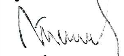 Руководитель разработкиА.А. Джиго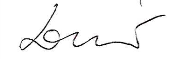 Ответственный исполнительТ.В. Майстрович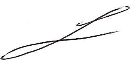 ИсполнительС.В. Соколов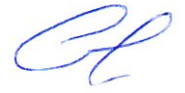 НАЦИОНАЛЬНЫЙ СТАНДАРТРОССИЙСКОЙФЕДЕРАЦИИГОСТ Р7.0. – 2021